Funciones Publicas dirección de Turismo de Tuxcueca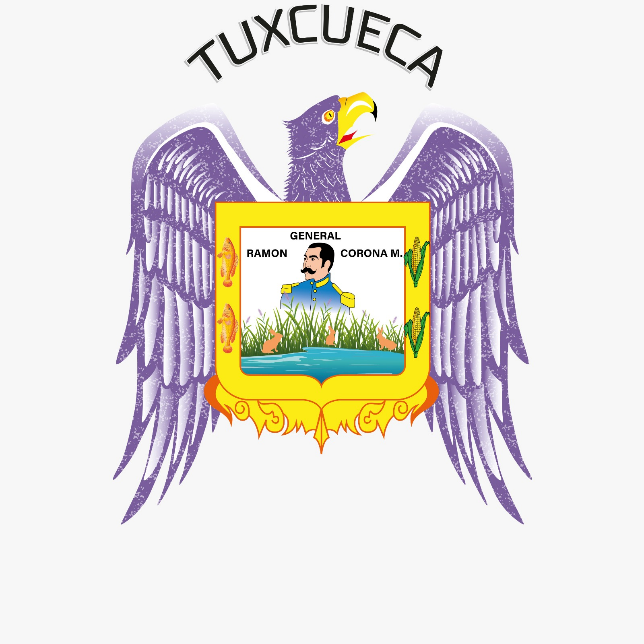 Domicilio: Álvaro Obregón #1 Tuxcueca, Jalisco teléfono: 3767680250 Funciones y atribuciones Fundamento Legal Recursos Materiales Recursos humanos Recursos financieros Elaborar programas de actividades y circuitos turísticos para la dirección de TurismoManual de Organización de Turismo Tuxcueca, Jalisco  *Equipo de computo *Acceso a Internet1 persona 0Promover y difundir el TurismoManual de Organización de Turismo Tuxcueca, Jalisco*Equipo de computo *Acceso a Internet1 persona0Sectorizar el municipio en 3 áreas de trabajo para brindar una mejor atención y servicio a todos y cada uno de los prestadores de servicios turísticosManual de Organización de Turismo Tuxcueca, Jalisco*Equipo de computo *Acceso a Internet1 persona 0Asistir a reuniones (Secretaría de Turismo)Manual de Organización de Turismo Tuxcueca, Jalisco*Equipo de computo *Acceso a Internet1 persona 0Programar reuniones periódicas con prestadores de serviciosManual de Organización de Turismo Tuxcueca, Jalisco*Equipo de computo *Acceso a Internet1 persona 0Buscar y atraer hacia el municipio nuevos proyectos de desarrolloManual de Organización de Turismo Tuxcueca, Jalisco*Equipo de computo *Acceso a Internet1 persona0Elaborar informe de actividades de la dirección de Turismo al Presidente MunicipalManual de Organización de Turismo Tuxcueca, Jalisco*Equipo de computo *Acceso a Internet1 persona0Coordinar con otras direcciones y áreas afines la creación de eventos que permitan promover y detonar el turismo en un mayor porcentaje al habitualManual de Organización de Turismo Tuxcueca, Jalisco*Equipo de computo *Acceso a Internet1 persona0Asistir a eventos de los prestadores de servicios Manual de Organización de Turismo Tuxcueca, Jalisco*Equipo de computo *Acceso a Internet1 persona0